ΕΠΑΝΑΛΗΨΗ  ΓΛΩΣΣΑΣΝα συμπληρώσεις τον πίνακα μεταφέροντας τα ρήματα στον παρακείμενο της ενεργητικής και παθητικής φωνής, όπως στο παράδειγμα.2.Nα μεταφέρεις τις παρακάτω προτάσεις στον παρακείμενο και στον υπερσυντέλικο.Ο κηπουρός ποτίζει τα λουλούδια του κήπου.………………………………………………………………………………………………………………………………………………………….Οι μαθητές διορθώνουν τις ασκήσεις τους.………………………………………………………………………………………………………………………………………………………….Ο δυνατός άνεμος ξερίζωσε το δέντρο.…………………………………………………………………………………………………………………………………………………………3.Να κλίνεις το ρήμα πληρώνω στον παρακείμενο και στον υπερσυντέλικο της ενεργητικής και παθητικής φωνής.ΕΝΕΡΓΗΤΙΚΗ ΦΩΝΗΠΑΘΗΤΙΚΗ ΦΩΝΗ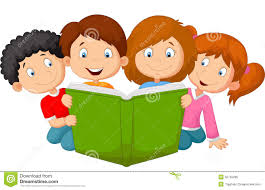 ΡήμαΠαρακείμενοςΕνεργητικής φωνήςΠαρακείμενο Παθητικής φωνήςγράφωέχω γράψειέχω γραφτείντύνωκρύβωλύνωετοιμάζωκρατώΠαρακείμενοςΥπερσυντέλικοςΠαρακείμενοςΥπερσυντέλικος